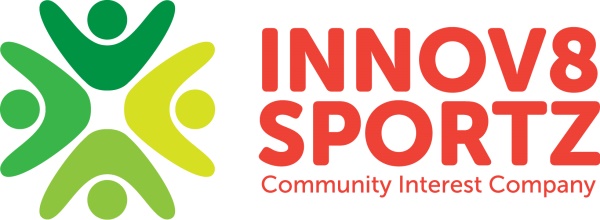 The Prevent Duty PolicyInnov8sportz will help prevent violent extremism and radicalisation by ensuring our staff are aware of what to look for and how to report any concern they may have both within the work place and outside of their role with Innov8sportz. To ensure our staff have a good understanding of this we will make sure we have the following in place: policies and procedures, training, and risk assessments. These will be reviewed and updated regularly. In this policy you will find some of the reasons why people get drawn into violent extremism, some signs that someone has been drawn into violent extremism and how to report a concern. What it means:Extremism: the word extremism is usually used to describe promoting or acting on extreme beliefs that are linked with violence.Radicalisation: the word radicalisation is used to describe how a person may end up promoting and acting on extreme violent beliefs. Why some people are drawn into violent extremism:Feeling alienated and aloneWanting a sense of identity  Mental health issuesA desire for action or adventure What to look for:Changes in behaviourClaiming that terrorist attacks and violent acts are justified Associating with known violent extremists View violent extremist material onlineHow to report your concern:Minor worries: (if you are worried someone may be being drawn in to violent extremism, but you do not think they are in danger) contact: our Child Welfare Officer TERRY BATHE, or our local authority prevent co-ordinator on 020 7340 7264 or email them at extremism@education.gsi.gov.uk More serious concerns: (if you believe someone is being drawn into violent extremism) contact police non-emergency number 101 or anti-terrorist hotline 0800 789 321 Emergencies: (if you become aware of a situation that may pose an immediate threat to yourself or others) contact POLICE ON 999Innov8sportz will encourage all children, staff, parents, carers and guardians to participate in planned activities that will allow everyone to learn about different cultures, religions and backgrounds helping everyone understand the different lifestyles with in our community.This Policy was approved by the Innov8 Sportz C.I.C Board on September 7th 2015 and is due for further review August 2016.